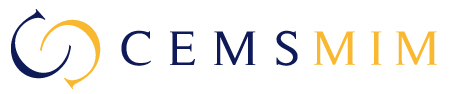 CEMS Candidate’s Declaration regarding Mother TongueCEMS asks you for this information because it will appear on your Graduation Certificate.  The Mother Tongue (MT) is one of the three languages that CEMS requires.  If you have more than one MT, please fill out a separate declaration for each language.I declare that _________________________________ is my Mother Tongue / Native Language.I consider this language to be my MT for the following reason(s):  ____________________________________________________________________________________________________________________________________________________________________________________________________________________________________________________________________________________________________________________________________________________________________________________________________________________________I further declare and confirm with my initials and signature below that:•	my written and speaking proficiency in this language is sufficient for conducting operations that are typical of business,  			Initials: ___________•	I am confident that when speaking/corresponding with another person who is a native speaker of this language that I would be considered by that person to have a native-like level of fluency in this language,  		Initials: ___________•	I have read and understand the Ethical Guidelines in the CEMS Student Guide and that my signature indicates my full and unreserved commitment to comply with the guidelines stated therein and in this present document,Initials: ___________•	my declaration (above) is true and correct,  		Initials: ___________and I understand that company and professional recruiters will make their own determination of the accuracy of my declarations above and herein, and that discrepancies, should they be determined by those recruiters, will likely be detrimental to my recruitment process and/or career opportunities.  											Initials: _________________________________________________________          ______________________   name of candidate 			                                                          candidate’s home school_______________________________________              date  _____  _____  ___________signature of candidate			                   		         DD         MM               YYYY